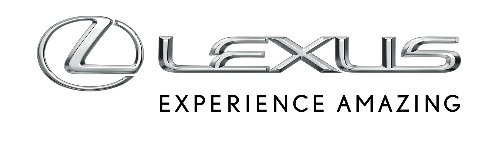 10 MARCA 2023LEXUS RZ 450e Z INNOWACYJNYM NAPĘDEM DIRECT4 I NOWOCZESNYMI TECHNOLOGIAMI WE WNĘTRZUDebiut Lexusa RZ 450e. To pierwszy model marki zbudowany od podstaw jako auto elektryczneLexus e-Axle dla każdej osi z innowacyjnym napędem DIRECT4, który kontroluje przekazanie momentu obrotowego oraz przechyły nadwozia podczas przyspieszania i hamowaniaFotochromatyczny dach panoramiczny oraz ogrzewanie promiennikoweLexus Safety System + najnowszej, trzeciej generacji i układ Safe Exit AssistPrzełomowy układ kierowniczy One Motion Grip w technologii steer-by-wire zadebiutuje do 2025 r.RZ 450e to pierwszy Lexus, który został stworzony od podstaw jako bateryjne auto elektryczne. Celem nie było jedynie zbudowanie bezemisyjnego pojazdu, ale maksymalne wykorzystanie potencjału nowych technologii, by zagwarantować optymalne osiągi i zapewnić radość z jazdy zgodnie z filozofią Lexus Electrified. Samochód był testowany i udoskonalany w Shimoyama Center w Japonii, które wkrótce stanie się nową globalną siedzibą Lexusa.Sztywna platforma i niska masa RZ 450eSamochód powstał na nowej platformie e-TNGA, która zapewnia wysoką sztywność nadwozia, nisko położony środek ciężkości oraz doskonałe właściwości jezdne. Zastosowano zaawansowane techniki oraz technologie obróbki i łączenia elementów konstrukcji dla klej strukturalny (łącznie 1,79 m) czy spawanie laserowe umożliwiające wykonanie większej ilości zgrzewów w konstrukcji nadwozia. Wykorzystano lekkie materiały jak stal o podwyższonej wytrzymałości 1470 MPa, aluminium czy formowaną żywicę, by utrzymać niską masę. Kierowca wyczuje zalety sztywnej konstrukcji samochodu w stabilności podczas jazdy na wprost oraz precyzji prowadzenia w zakrętach.RZ ma 4805 mm długości, 2850 mm rozstawu osi i krótkie zwisy z przodu (995 mm) i z tyłu (960 mm). Całkowita wysokość wynosi 1635 mm, a szerokość 1895 mm (bez lusterek bocznych). Pod względem wymiarów zewnętrznych i gabarytów RZ plasuje się pomiędzy modelami NX i RX. Auto dopracowano pod kątem aerodynamicznym, dzięki czemu osiągnięto niski współczynnik oporu powietrza (Cx 0,263), który przyczynia się do wysokiej efektywności energetycznej samochodu.Wydajny i kompaktowy układ osi e-AxleLexus RZ jest pierwszym modelem marki wykorzystujący nowy układ osi e-Axle stworzony z myślą o samochodach elektrycznych. To kompaktowy, modułowy system, na który składają się silnik, przekładnia redukcyjna oraz moduł sterujący PCU (Power Control Unit). W RZ rozwiązanie to jest stosowane zarówno na przedniej jak i tylnej osi, w połączeniu z unikalnym sterowaniem napędem na cztery koła DIRECT4. Ich zadaniem jest dostosowanie rozdziału mocy, poprawa przyczepności i zachowania auta w trudnych warunkach drogowych. Układ osi e-Axle jest cichy, wydajny i precyzyjnie dozuje moc. Przedni silnik wytwarza 150 kW (204 KM), a tylny 80 kW (109 KM), co razem daje maksymalną moc 230 kW (313 KM). RZ osiąga doskonałą efektywność energetyczną, zużywając od 16,8 kWh do 18,7 kWh energii na 100 km w cyklu mieszanym WLTP, w zależności od rozmiaru kół i wersji wyposażenia.Zwarta budowa i umieszczenie e-Axle (wysunięta do  przodu – przednia, i bardzo nisko – tylna) poprawiają praktyczne funkcje samochodu. W kabinie jest więcej miejsca, podłoga bagażnika jest nisko, a pod podłogą pojazdu jest większa przestrzeń na umieszczenie baterii.Lexus RZ 450e z DIRECT4RZ jest pierwszym modelem Lexusa z napędem 4x4 DIRECT4, który współpracuje z dwoma osiami e-Axle. Stosowany wyłącznie w Lexusie inteligentny napęd DIRECT4 stale równoważy przyczepność wszystkich czterech kół, intuicyjnie i płynnie rozdzielając moment obrotowy.Podczas jazdy DIRECT4 zapewnia najlepszy balans napędu między przednią a tylną osią, kontrolując niezależnie obie e-Axle. Czujniki prędkości obrotowej kół, przeciążenia G oraz kąta skrętu kierownicy przekazują dane do jednostki sterującej ECU (Engine Control Unit) samochodu. DIRECT4 błyskawicznie reaguje, by zapewnić jak najlepszą przyczepność w danym momencie. Rozdział napędu między przodem i tyłem może być dostosowany w zależności od sytuacji w ciągu milisekund, czyli szybciej niż jakikolwiek układ mechaniczny.Akumulator litowo-jonowy w RZ 450eBateria jest umieszczona całkowicie pod podłogą kabiny i stanowi część konstrukcyjną pojazdu. Litowo-jonowe akumulatory umieszczone są w szczelnej, wzmacnianej obudowie, która chroni je przed kontaktem z nawierzchnią drogi lub w razie kolizji. Bateria w RZ 450e składa się z 96 ogniw o pojemności brutto 71,4 kWh. Ich jakość, trwałość i niezawodność znajdują odzwierciedlenie w gwarancji Lexusa: akumulator zachowa co najmniej 70% swojej pojemności po 10 latach. Lexus jest jednak przekonany, biorąc pod uwagę jego wieloletnie doświadczenie w technologiach akumulatorowych, że rzeczywista pojemność powinna po 10 latach wynosić wciąż co najmniej 90%.RZ w wersjach z 20-calowymi kołami ma zasięg około 395 km w cyklu mieszanym WLTP. Auta z 18-calowymi kołami mają zasięg o około 40 km większy. Wartości te dotyczą wydajności od pełnego naładowania do całkowitego wyczerpania baterii. RZ jest wyposażony w kompaktową i lekką ładowarkę pokładową o mocy 11 kW. Ładowanie akumulatora podłączonego do zasilania trójfazowego trwa około sześciu i pół godziny, przy zasilaniu jednofazowym czas ten wynosi około 10 godzin. RZ podłączony do systemu szybkiego ładowania prądem stałym naładowanie do 80% może osiągnąć w około 30 minut. Korzystając z aplikacji Lexus Link, właściciele mogą z wyprzedzeniem ustawić czas ładowania, aby wykorzystać energię poza godzinami szczytu, a także dla wygody zaprogramować harmonogram regularnego ładowania.Ogrzewanie promiennikowe i fotochromatyczny dach panoramicznyLexus RZ 450e wykorzystuje we wnętrzu technologie, które poprawiają komfort pasażerów, a jednocześnie przyczyniają się do mniejszego zużycia energii. Zastosowano m.in. nowy układ klimatyzacji ze zintegrowaną nagrzewnicą oraz dmuchawą. Ma wydajną pompę ciepła, która przy jeździe w niskich temperaturach do ogrzewania kabiny wykorzystuje ogrzany płyn chłodzący. Zmniejsza to wykorzystanie energii i pomaga zmaksymalizować zasięg auta. System ma kompaktowe rozmiary i został umieszczony centralnie pod tablicą rozdzielczą, dzięki czemu pasażer na przednim fotelu ma więcej miejsca na nogiLexusa RZ można doposażyć w ogrzewanie promiennikowe. Układ ten wykorzystuje dwa panele w przedniej części kabiny, które przy pomocy promieniowania podczerwonego ogrzewają osoby i obiekty w ich zasięgu. Dzięki temu kierowca i pasażer szybciej odczują ciepło niż w przypadku konwencjonalnego układu. Co ważne, układ zużywa około 8% mniej energii, ponieważ dostarcza ciepło tylko do konkretnych miejsc. W ten sposób zmniejszane jest obciążenie klimatyzacji, co ma wpływ na zasięg pojazdu.W Lexusie RZ dostępny jest też zupełnie nowy fotochromatyczny dach panoramiczny. Szkło ma powłokę low-e (low-emissive), która odbija promieniowanie podczerwone i redukuje promieniowanie cieplne w słoneczne dni, jednocześnie pomagając utrzymać ciepło wewnątrz kabiny, gdy jest zimno. Dach ma również funkcję elektrycznego przyciemniania, dzięki której za jednym dotknięciem błyskawicznie zmienia się z przezroczystego na nieprzezroczysty, odcinając bezpośrednie działanie promieni słonecznych. Dach panoramiczny jest szerszy i o 44 mm dłuższy niż w Lexusie NX.Lexus Link ProRZ wykorzystuje najnowszy system multimedialny Lexus Link Pro, który charakteryzuje się szybką, intuicyjną obsługą oraz rozbudowanym funkcjami łączności, planowania podróży oraz informacji. Standardem jest wbudowana nawigacja w chmurze, która korzysta z aktualnych informacji o trasie. Systemem multimediów, nawigacją, klimatyzacją oraz różnymi funkcjami auta można sterować przy pomocy 14-calowego ekranu dotykowego. Lexus RZ wyposażony jest w inteligentnego asystenta głosowego Lexus Concierge, który rozumie naturalną mowę ludzką, jest w stanie rozpoznać, czy mówi do niego kierowca czy pasażer, a także jest w stanie reagować na polecenia głosowe, gdy pracuje system audio czy nawet gdy w aucie jest głośno.Lexus Safety System +3Lexus RZ został wyposażony w najnowszą, trzecią generację pakietu systemów bezpieczeństwa Lexus Safety System + z nowymi oraz ulepszonymi funkcjami, które wykrywają większą liczbę zagrożeń na drodze, by pomóc uniknąć kolizji lub zminimalizować skutki zderzenia. Za sprawą modułu DCM Lexus Safety System + 3 może być aktualizowany overt-the-air bez konieczności wizyty w serwisie. Bezpieczeństwo Lexusa RZ wzmacnia też solidna, sztywna konstrukcja, a także pełen zestaw elementów odpowiadających za bezpieczeństwo bierne.Lexus RZ jest trzecim autem marki po modelach NX i RX, które jest wyposażony w elektroniczne klamki wspomagane asystentem bezpiecznego wysiadania (Safe Exit Assist). Uniemożliwi on otwarcie drzwi, jeśli z tyłu nadjeżdża inny pojazd lub rowerzysta. Lexus szacuje, że ten system pomoże uniknąć do 95% wypadków spowodowanych nieuważnym otwarciem drzwi. Pracę asystenta można dostosować, wybierając jeden z trzech poziomów czułości.One Motion Grip od 2025 r.W 2025 roku w Lexusie RZ ma być dostępny całkiem nowy układ kierowniczy w technologii steer-by-wire, który zaoferuje zupełnie nową jakość prowadzenia samochodu. Technologia ta wymaga od kierowcy mniejszego wysiłku oraz nie ma konieczności przekładania rąk podczas manewrowania. Zmiana pasa ruchu jest płynniejsza, jazda po krętych drogach przyjemnienisza, a manewrowanie w ciasnych miesjcach łatwiejsze. Auto z One Motion Grip będzie wyposażone w wolant, który zastępuje tradycyjną kierownicę. Pełny Press Kit Lexusa RZ 450e >> https://www.lexusnews.eu/pl/modele-lexus/lexus-rz/press-kit/1267-item-lexus-rz-450e-2023